САМОРЕГУЛИРУЕМАЯ ОРГАНИЗАЦИЯ   РЕГИОНАЛЬНАЯ АССОЦИАЦИЯ «СТРОИТЕЛИ ТПП РБ»г. Улан-Удэ, ул. Ленина ,д.25, тел 8(3012)21-71-88, e-mail:sro@tpprb.comПРОТОКОЛ № 35Правления  СРО РА «Строители ТПП РБ» от 18.08.2020 Форма проведения заседания Правления СРО РА «Строители ТПП РБ»- заочнаяДата окончания заочного голосования: «19» августа  2020г. Основание  проведения заочного голосования- решение  Председателя Правления СРО  РА  «Строители ТПП РБ» Доржиева Геннадия Юрьевича ( согласно п.7.9. Положения  «О Правлении   Саморегулируемой организации  Региональная ассоциация «Строители ТПП РБ» от 07.02.2019г., далее - Положение о Правлении).  Приглашенные лица :Исполнительный директор   СРО    Хандаев Виктор ИвановичСекретарь заседания Правления    Кочетова Лидия Васильевна Общее количество членов Правления : 9 человекЧисло проголосовавших членов Правления  7человек Заочное голосование считается правомочным, так как в нем приняли участие не менее половины  членов Правления ( согласно п. 7.13 Положения). Лицо,  избранное  секретарем заседания Правления и уполномоченное на подсчет голосов-  Кочетова Лидия ВасильевнаПОВЕСТКА ДНЯ ЗАСЕДАНИЯ ПРАВЛЕНИЯ:1.Информация   от Куратора ДФО НОСТРОЙ Винтовкина Г.Ф. о проведении  Очередной Окружной конференции саморегулируемых организаций, основанных на членстве лиц, осуществляющих строительство,  реконструкцию, капитальный ремонт , снос объектов капитального  строительства, зарегистрированных на территории Дальневосточного Федерального Округа. По вопросу     повестки дня :   Слушали Директора СРО Елисафенко В.Л. который сообщил, что  25 августа 2020г состоится 	Окружная  конференция саморегулируемых организаций, основанных на членстве лиц, осуществляющих строительство,  реконструкцию, капитальный ремонт , снос объектов капитального  строительства, зарегистрированных на территории Дальневосточного Федерального Округа. Озвучил  место проведения  ( г. Хабаровск) и Повестку Дня Окружной конференции.Решили:  Делегировать на Окружную конференцию саморегулируемых организаций, основанных на членстве лиц, осуществляющих строительство,  реконструкцию, капитальный ремонт , снос объектов капитального  строительства, зарегистрированных на территории Дальневосточного Федерального Округа   Исполнительного Директора СРО РА «Строители ТПП РБ» Хандаева В.И. с правом решающего голоса.             Голосовали:  «за»   -  7  голосов, «против» -  нет , «воздержался» -   нет   Директор                                                     Елисафенко В.Л.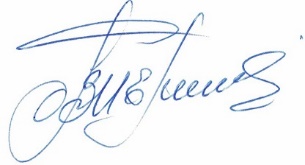 Секретарь заседания Правления                                              Кочетова Л.В. 